Geometry A Syllabus								    Instructor: Mrs. Zubke
Brookings High School					                    			              2023-2024Course Description:  Geometry courses, emphasizing an abstract, formal approach to the study of geometry, typically include topics such as properties of plane and solid figures; deductive methods of reasoning and use of logic; geometry as an axiomatic system including the study of postulates, theorems, and formal proofs; concepts of congruence, similarity, parallelism, perpendicularity, and proportion; and rules of angle measurement in triangles.Class information/links will be located on Canvas and pz010.k12.sd.us (click the Geometry A link to go to the course page.)  Course Outline:Solving Algebraic Linear Equations - ReviewModule 1:  Reasoning with Shapes Module: Ready CheckTopic 1:  Using a Coordinate Rectangular Coordinate System7 Problem SetsMixed Practice (Spaced and End-of-Topic Review)Topic AssessmentTopic 2:  Rigid Motions on a Plane5 Problem SetsMixed Practice (Spaced and End-of-Topic Review)Topic AssessmentTopic 3:  Congruence Through Transformations3 Problem SetsMixed Practice (Spaced and End-of-Topic Review)Topic AssessmentModule 2:  Establishing Proof  Module: Ready Check Part 1: Triangles and Other Polygons3 Problem Sets:  Topic 1: Set 5; Topic 2: Sets 3 and 4Part 1: ReviewPart 1: AssessmentPart 2: CirclesTopic 1: Set 1: Topic 2: Set 5: Topic 3: Sets 3 and 1Part 2: ReviewPart 2: AssessmentModule 3:  Investigating Proportionality Module: Ready CheckTopic 1:  Similarity6 Problem Sets: 1-3, 5-7Mixed Practice (Spaced and End-of-Topic Review)Topic AssessmentTopic 2:   Trigonometry12 Problem SetsMixed Practice (Spaced and End-of-Topic Review)Topic Assessment
Module 4:  Connecting Geometric and Algebraic Descriptions Module: Ready CheckTopic 1:  Circles and Volume6 Problem SetsMixed Practice (Spaced and End-of-Topic Review)Topic AssessmentTopic 2:  Conic Sections - 5 Problem SetsMixed Practice (Spaced and End-of-Topic Review)Module AssessmentModule 5:  Making Informed Decisions Module: Ready CheckTopic 1:  Independence and Conditional Probability8 Problem SetsMixed Practice (Spaced and End-of-Topic Review)Topic 2:  Computing Probabilities5 Problem SetsMixed Practice (Spaced and End-of-Topic Review)Grading:  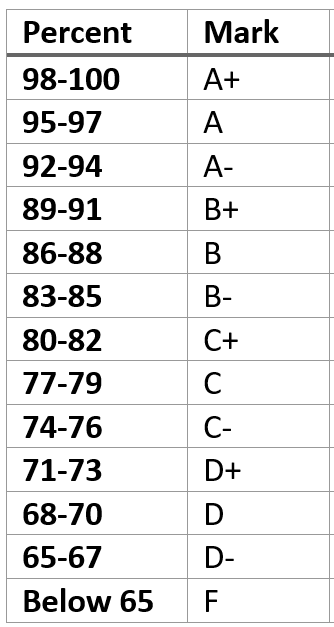 Grades will be determined based on total points.  Not everything that is done in class is graded.  Items that may be graded include quizzes, tests, activities, etc.  Late work:  It is imperative that learners stay caught up on their work.  If they fall behind, their scores will reflect.  If there is missing work, students should come in during Bobcat Time on Tuesdays and Fridays from 2:00 – 3:25 pm to get caught up.  Attendance:Learners are expected to attend class.  If a student is absent, they need to find a friend get information on the material that they miss (I will try to have all handouts available on CANVAS).  They can also come in during Bobcat Time on Tuesdays and Fridays from 2:00 – 3:25 pm to get caught up.  Calculators:Learners will find calculators useful.  They are expected to have their own scientific calculators (need to be able to do trig functions – SIN, COS, TAN); they do not need to be fancy.  They CANNOT use the calculators on their phones as CELL PHONES ARE NOT ALLOWED IN THE CLASSROOM.Other supplies:The only book we will use is a Skills Practice consumable book.  They get one for the entire year.  Do not lose it!  Learners will want a folder to keep their notes in.  They will get a note guide for each lesson.  They may find having their own ruler, compass, and protractor helpful, however, there will be some available in the classroom for use.This syllabus may need to be adjusted throughout the school year.  
Students will be notified of changes.